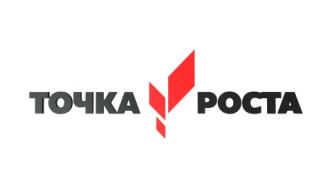  Центр образования естественно- научной направленности «Точка роста». Химия.                                                                Куратор- учитель химии и биологии-                                                                     Порунова Елена ДмитриевнаУрок химии в 9 классе. Всероссийская лабораторная работа «Универсалиум».       В честь 310-летия со дня рождения великого ученого М.В. Ломоносова 21 декабря 2021 года в МБОУ СОШ р.п. Тамала была проведена  Всероссийская лабораторная работа «Универсалиум». Обучающиеся  9 класса наблюдали за изменением теплового эффекта, так как многие химические и физико-химические процессы сопровождаются выделением или поглощением тепла.      Выполняя всероссийскую проверочную работу, обучающиеся не просто проверяли достоверность полученных результатов, но погрузились в иную эпоху. Дети получили возможность оценить силу личности М.В. Ломоносова, особенности его иследовательского поиска, уникальность и энциклопедичность его знаний. 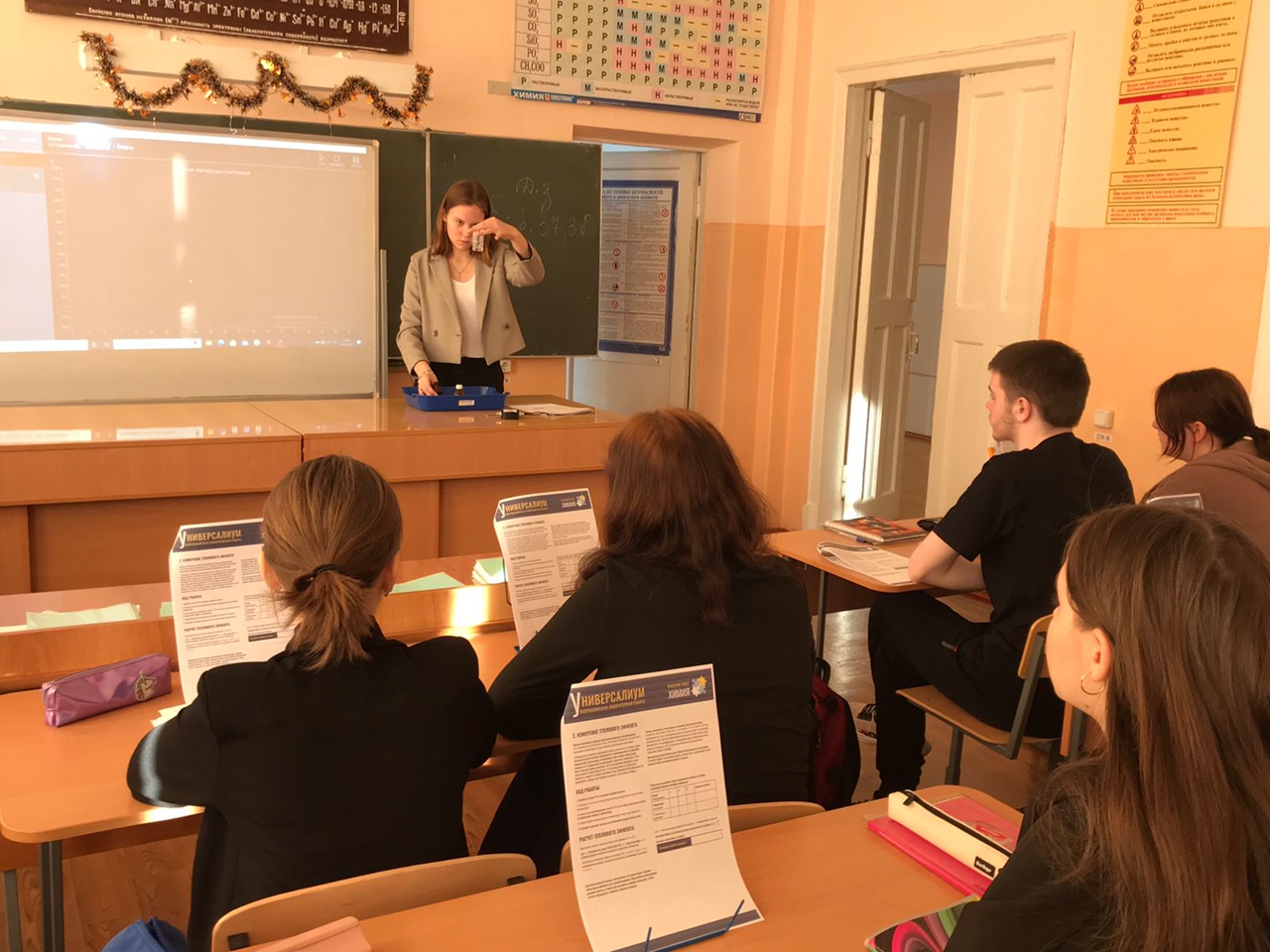 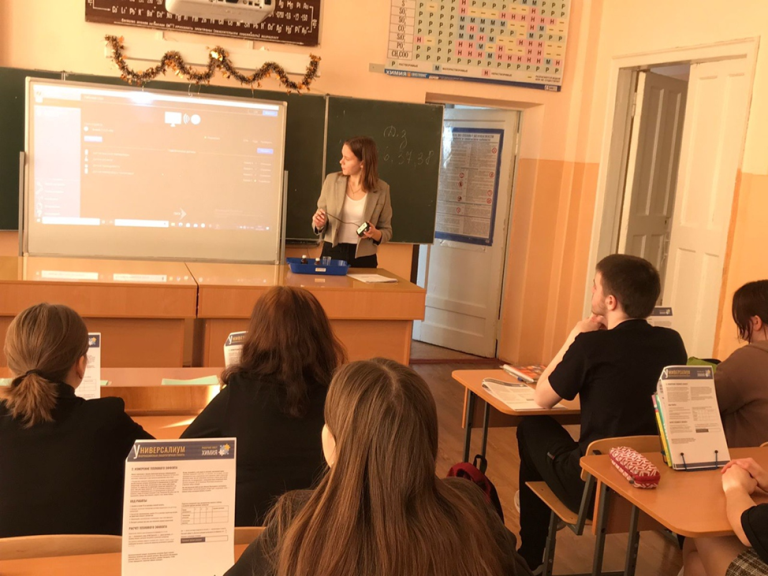 